Klasa IV:T: Pisanka wielkanocna. – ćwiczymy ortografię.Tegoroczne Święta Wielkanocne należą już do przeszłości. Mam nadzieję, że    w koszyku, który  był święcony w waszym domu nie zabrakło kolorowych pisanek – może własnoręcznie zrobionych?Dlatego też proszę, żebyście przygotowali ortograficzną pisankę – może być wg waszego pomysłu. Należy oczywiście wpisać odpowiednie wyrazy z trudnościami ortograficznymi, a następnie ją ozdobić, pokolorować. Można wykorzystać tutaj słownictwo świąteczne, ale też mogą to być inne wyrazy, które sprawiają Wam dużo problemów, które może trudno jest zapamiętać. Proszę też o wysłanie mi zdjęć waszych prac. (do 17 IV).Dla osób, które nie będą mieć pomysłu, jak to zrobić to macie przygotowaną pisankę – wzór (poniżej).                                                                                                                Powodzenia!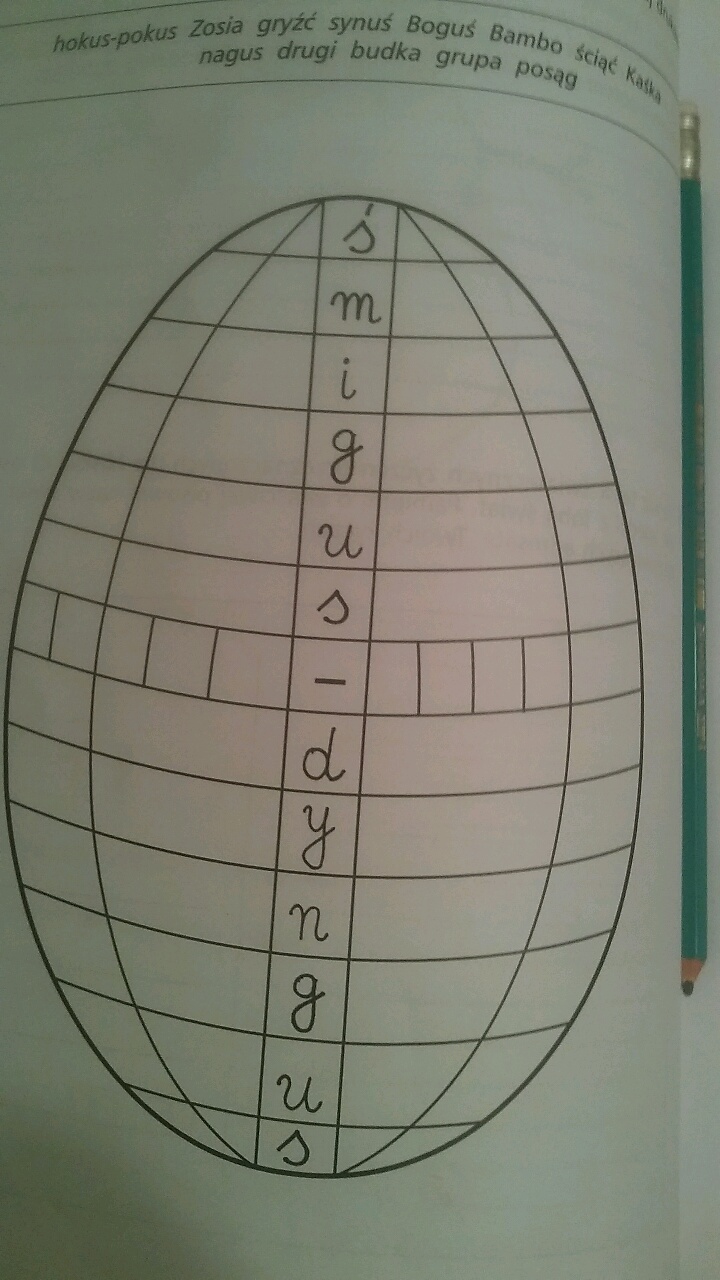 